様式第１３号（第２５条関係）介護保険住宅改修事前承認申請書(注意)・この申請書の裏面に、介護支援専門員等が作成した住宅改修が必要と認められる理由を記載した書類、工事見積書、住宅改修後の完成予定の状態がわかる書類等(写真又は簡単な図を用いたもの)を添付してください。　　　・改修を行った住宅の所有者が当該被保険者でない場合は、所有者の承諾書も併せて添付してください。フリガナ被保険者氏名オケガワ　タロウ保険者番号保険者番号保険者番号保険者番号111122318フリガナ被保険者氏名桶川　太郎保険者番号保険者番号保険者番号保険者番号111122318フリガナ被保険者氏名桶川　太郎被保険者番号被保険者番号被保険者番号被保険者番号0000011111111個人番号生年月日　　明治・大正・昭和　　３０年　　３月　１０日　　明治・大正・昭和　　３０年　　３月　１０日　　明治・大正・昭和　　３０年　　３月　１０日　　明治・大正・昭和　　３０年　　３月　１０日　　明治・大正・昭和　　３０年　　３月　１０日　　明治・大正・昭和　　３０年　　３月　１０日　　明治・大正・昭和　　３０年　　３月　１０日　　明治・大正・昭和　　３０年　　３月　１０日　　明治・大正・昭和　　３０年　　３月　１０日　　明治・大正・昭和　　３０年　　３月　１０日　　明治・大正・昭和　　３０年　　３月　１０日　　明治・大正・昭和　　３０年　　３月　１０日　　明治・大正・昭和　　３０年　　３月　１０日　　明治・大正・昭和　　３０年　　３月　１０日　　明治・大正・昭和　　３０年　　３月　１０日　　明治・大正・昭和　　３０年　　３月　１０日　　明治・大正・昭和　　３０年　　３月　１０日　　明治・大正・昭和　　３０年　　３月　１０日住所〒３６３－８５０１　桶川市泉１丁目３番２８号電話番号　０４８－７８６－３２１１〒３６３－８５０１　桶川市泉１丁目３番２８号電話番号　０４８－７８６－３２１１〒３６３－８５０１　桶川市泉１丁目３番２８号電話番号　０４８－７８６－３２１１〒３６３－８５０１　桶川市泉１丁目３番２８号電話番号　０４８－７８６－３２１１〒３６３－８５０１　桶川市泉１丁目３番２８号電話番号　０４８－７８６－３２１１〒３６３－８５０１　桶川市泉１丁目３番２８号電話番号　０４８－７８６－３２１１〒３６３－８５０１　桶川市泉１丁目３番２８号電話番号　０４８－７８６－３２１１〒３６３－８５０１　桶川市泉１丁目３番２８号電話番号　０４８－７８６－３２１１〒３６３－８５０１　桶川市泉１丁目３番２８号電話番号　０４８－７８６－３２１１〒３６３－８５０１　桶川市泉１丁目３番２８号電話番号　０４８－７８６－３２１１〒３６３－８５０１　桶川市泉１丁目３番２８号電話番号　０４８－７８６－３２１１〒３６３－８５０１　桶川市泉１丁目３番２８号電話番号　０４８－７８６－３２１１〒３６３－８５０１　桶川市泉１丁目３番２８号電話番号　０４８－７８６－３２１１〒３６３－８５０１　桶川市泉１丁目３番２８号電話番号　０４８－７８６－３２１１〒３６３－８５０１　桶川市泉１丁目３番２８号電話番号　０４８－７８６－３２１１〒３６３－８５０１　桶川市泉１丁目３番２８号電話番号　０４８－７８６－３２１１〒３６３－８５０１　桶川市泉１丁目３番２８号電話番号　０４８－７８６－３２１１〒３６３－８５０１　桶川市泉１丁目３番２８号電話番号　０４８－７８６－３２１１改修する住宅の住所同上同上同上同上同上同上同上同上同上同上同上同上同上同上同上同上同上同上退所(院)予定年月日令和６年　　１２月　　１日令和６年　　１２月　　１日令和６年　　１２月　　１日令和６年　　１２月　　１日令和６年　　１２月　　１日令和６年　　１２月　　１日令和６年　　１２月　　１日令和６年　　１２月　　１日令和６年　　１２月　　１日令和６年　　１２月　　１日令和６年　　１２月　　１日令和６年　　１２月　　１日令和６年　　１２月　　１日令和６年　　１２月　　１日令和６年　　１２月　　１日令和６年　　１２月　　１日令和６年　　１２月　　１日令和６年　　１２月　　１日住宅の所有者桶川　花子桶川　花子桶川　花子本人との関係(　　妻　　)本人との関係(　　妻　　)本人との関係(　　妻　　)本人との関係(　　妻　　)本人との関係(　　妻　　)本人との関係(　　妻　　)本人との関係(　　妻　　)本人との関係(　　妻　　)本人との関係(　　妻　　)本人との関係(　　妻　　)本人との関係(　　妻　　)本人との関係(　　妻　　)本人との関係(　　妻　　)本人との関係(　　妻　　)本人との関係(　　妻　　)改修の内容・箇所及び規模【手すり】浴室 縦手すり L=600【段差解消】玄関踏み台　150×400×600【床材変更】　和室畳材→フローリング材【扉変更】トイレ　開き戸→折り戸業者名業者名業者名(有)桶川住宅改修プロサービス(有)桶川住宅改修プロサービス(有)桶川住宅改修プロサービス(有)桶川住宅改修プロサービス(有)桶川住宅改修プロサービス(有)桶川住宅改修プロサービス(有)桶川住宅改修プロサービス(有)桶川住宅改修プロサービス(有)桶川住宅改修プロサービス(有)桶川住宅改修プロサービス(有)桶川住宅改修プロサービス(有)桶川住宅改修プロサービス(有)桶川住宅改修プロサービス(有)桶川住宅改修プロサービス改修の内容・箇所及び規模【手すり】浴室 縦手すり L=600【段差解消】玄関踏み台　150×400×600【床材変更】　和室畳材→フローリング材【扉変更】トイレ　開き戸→折り戸着工日着工日着工日令和６年１１月２０日　　令和６年１１月２０日　　令和６年１１月２０日　　令和６年１１月２０日　　令和６年１１月２０日　　令和６年１１月２０日　　令和６年１１月２０日　　令和６年１１月２０日　　令和６年１１月２０日　　令和６年１１月２０日　　令和６年１１月２０日　　令和６年１１月２０日　　令和６年１１月２０日　　令和６年１１月２０日　　改修の内容・箇所及び規模【手すり】浴室 縦手すり L=600【段差解消】玄関踏み台　150×400×600【床材変更】　和室畳材→フローリング材【扉変更】トイレ　開き戸→折り戸完成日完成日完成日令和６年１１月２５日　　令和６年１１月２５日　　令和６年１１月２５日　　令和６年１１月２５日　　令和６年１１月２５日　　令和６年１１月２５日　　令和６年１１月２５日　　令和６年１１月２５日　　令和６年１１月２５日　　令和６年１１月２５日　　令和６年１１月２５日　　令和６年１１月２５日　　令和６年１１月２５日　　令和６年１１月２５日　　改修費用２００，０００円　　　２００，０００円　　　２００，０００円　　　２００，０００円　　　２００，０００円　　　２００，０００円　　　２００，０００円　　　２００，０００円　　　２００，０００円　　　２００，０００円　　　２００，０００円　　　２００，０００円　　　２００，０００円　　　２００，０００円　　　２００，０００円　　　２００，０００円　　　２００，０００円　　　２００，０００円　　　　桶川市長　上記のとおり、関係書類を添えて介護保険住宅改修の事前承認を申請します。　　　　　令和６年１１月　１日　桶川市長　上記のとおり、関係書類を添えて介護保険住宅改修の事前承認を申請します。　　　　　令和６年１１月　１日　桶川市長　上記のとおり、関係書類を添えて介護保険住宅改修の事前承認を申請します。　　　　　令和６年１１月　１日　桶川市長　上記のとおり、関係書類を添えて介護保険住宅改修の事前承認を申請します。　　　　　令和６年１１月　１日　桶川市長　上記のとおり、関係書類を添えて介護保険住宅改修の事前承認を申請します。　　　　　令和６年１１月　１日　桶川市長　上記のとおり、関係書類を添えて介護保険住宅改修の事前承認を申請します。　　　　　令和６年１１月　１日　桶川市長　上記のとおり、関係書類を添えて介護保険住宅改修の事前承認を申請します。　　　　　令和６年１１月　１日　桶川市長　上記のとおり、関係書類を添えて介護保険住宅改修の事前承認を申請します。　　　　　令和６年１１月　１日　桶川市長　上記のとおり、関係書類を添えて介護保険住宅改修の事前承認を申請します。　　　　　令和６年１１月　１日　桶川市長　上記のとおり、関係書類を添えて介護保険住宅改修の事前承認を申請します。　　　　　令和６年１１月　１日　桶川市長　上記のとおり、関係書類を添えて介護保険住宅改修の事前承認を申請します。　　　　　令和６年１１月　１日　桶川市長　上記のとおり、関係書類を添えて介護保険住宅改修の事前承認を申請します。　　　　　令和６年１１月　１日　桶川市長　上記のとおり、関係書類を添えて介護保険住宅改修の事前承認を申請します。　　　　　令和６年１１月　１日　桶川市長　上記のとおり、関係書類を添えて介護保険住宅改修の事前承認を申請します。　　　　　令和６年１１月　１日　桶川市長　上記のとおり、関係書類を添えて介護保険住宅改修の事前承認を申請します。　　　　　令和６年１１月　１日　桶川市長　上記のとおり、関係書類を添えて介護保険住宅改修の事前承認を申請します。　　　　　令和６年１１月　１日　桶川市長　上記のとおり、関係書類を添えて介護保険住宅改修の事前承認を申請します。　　　　　令和６年１１月　１日　桶川市長　上記のとおり、関係書類を添えて介護保険住宅改修の事前承認を申請します。　　　　　令和６年１１月　１日　桶川市長　上記のとおり、関係書類を添えて介護保険住宅改修の事前承認を申請します。　　　　　令和６年１１月　１日　　　　住所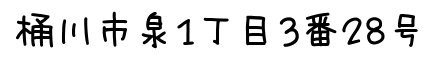 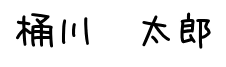 申請者　　　　氏名　　　　　　　　　　　　　　　　　　　　住所申請者　　　　氏名　　　　　　　　　　　　　　　　　　　　住所申請者　　　　氏名　　　　　　　　　　　　　　　　電話番号　０４８－７８６－３２１１電話番号　０４８－７８６－３２１１電話番号　０４８－７８６－３２１１電話番号　０４８－７８６－３２１１電話番号　０４８－７８６－３２１１電話番号　０４８－７８６－３２１１電話番号　０４８－７８６－３２１１電話番号　０４８－７８６－３２１１電話番号　０４８－７８６－３２１１電話番号　０４８－７８６－３２１１電話番号　０４８－７８６－３２１１電話番号　０４８－７８６－３２１１電話番号　０４８－７８６－３２１１電話番号　０４８－７８６－３２１１電話番号　０４８－７８６－３２１１電話番号　０４８－７８６－３２１１